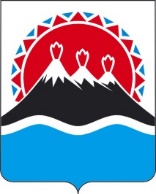 МИНИСТЕРСТВО ЭКОНОМИЧЕСКОГО РАЗВИТИЯКАМЧАТСКОГО КРАЯПРИКАЗг. Петропавловск-КамчатскийВ соответствии с пунктами 12, 19 статьи 19 Федерального закона от 22.11.1995 № 171-ФЗ «О государственном регулировании производства и оборота этилового спирта, алкогольной и спиртосодержащей продукции и об ограничении потребления (распития) алкогольной продукции», Положением о Министерстве экономического развития Камчатского края, утвержденным постановлением Правительства Камчатского края  от  27.12.2012 № 590-П, на основании заявления от 31.08.2022 о переоформлении лицензии на розничную продажу алкогольной продукции, представленного обществом с ограниченной ответственностью «Домашний вкус» (ООО «Домашний вкус»), ИНН 4101170655, КПП 410101001, ОГРН 1154101002879, место нахождения общества: Камчатский край, г. Петропавловск-Камчатский, ул. Тушканова, д. 10/3, офис 31, в связи с введением обособленного подразделенияПРИКАЗЫВАЮ:1. Переоформить лицензию с регистрационным номером 41РПА0001073 на розничную продажу алкогольной продукции ООО «Домашний вкус» с 30.09.2022 путем внесения в государственный сводный реестр выданных лицензий записи о переоформлении лицензии с сохранением при этом указанного в лицензии срока ее действия (с 15.07.2022 по 14.07.2023).2. Действие настоящего приказа довести до сведения:1) УФНС России по Камчатскому краю;2) ООО «Домашний вкус».3. Контроль за исполнением настоящего приказа возложить на Бакнину Ольгу Николаевну, заместителя Министра — начальника отдела торговли, лицензирования и контроля алкогольной продукции Министерства экономического развития Камчатского края.[Дата регистрации]№[Номер документа]О переоформлении лицензииМинистр[горизонтальный штамп подписи 1]А.С. Гончаров